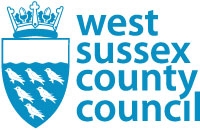 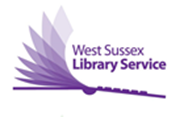 Update on the West Sussex Disability RegisterThe SEND Commissioning Team is pleased to be working with the library service to provide the new look disability register for SEND families in West Sussex, previously managed by Amaze and linked to the Compass Card.  Parents, carers and young people who sign up to the register and share their information will be helping the County Council and other local agencies to have a better understanding of the needs of local children, young people and their families.By including your details on the register, you will be contributing to the planning of education, health, social care and leisure services for children and young people with SEND. Compass Card holders will receive further information in the coming weeks about automatically transferring their details.  New members will be able to join from April onwards. The new scheme will continue to provide regular newsletters and updates to families, giving information about activities and services in libraries and around West Sussex as well as an incentive for joining or renewing.To find out more about what your local library has to offer, or to see what you can access online 24/7, visit www.westsussex.gov.uk/libraries.